 Committee of the Whole Room 1340 Coleman A. Young Municipal Center (313) 224-3443  Detroit, MI 48226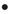 REVISEDTHE STANDING COMMITTEE WILL BE HELD IN ROOM 301 - THEJUROR ASSEMBLY ROOM“A QUORUM  OF THE DETROIT CITY COUNCIL MAY BE PRESENT”NEIGHBORHOOD  COMMUNITY SERVICES STANDING COMMITTEECOUNCIL PRESIDENT PRO-TEM  SHEFFIELD, CHAIRPERSONCOUNCIL MEMBER ANDRE L. SPIVEY, VICE CHAIRPERSONCOUNCIL MEMBER RAQUEL CASTANEDA-LOPEZ, MEMBERCOUNCIL PRESIDENT BRENDA JONES, (EX-OFFICIO)		Mrs. Millicent G. Winfrey			Asst. City Council Committee ClerkTHURSDAY, JANUARY 16, 2020		1:00 P.M. CALL B.	CHAIR REMARKS APPROVAL OF MINUTESPUBLIC COMMENTGeneral Public Member Reports UNFINISHED BUSINESSStatus of Office of Contracting and Procurement Contract No. 6002475 - 100% 2018 UTGO Bond Funding-To Provide and Implement a Fully Functional Tow Yard for the Detroit Police Department Vehicle Towing Initiative located at 10750 Grand River. - Contractor: DMC Consultants, Inc. - Location: I 3500 Foley Street, Detroit, Ml 48227 - Contract Period: Upon City Council Approval through November 30, 2021 - Total Contract Amount: $3,011, 500.00. GENERAL SERVICES (BROUGHT BACK AS DIRECTED ON 1-9-20)NEW BUSINESSOFFICE OF CONTRACTING AND PROCUREMENTSubmitting the following Office of Contracting and Procurement Contracts:Submitting reso. autho. Contract No. 6002579 - 100% City Funding – To Provide the Facilitation for the Installation of Specific Upgrades to the Commercial Lighting System at Portions of the Detroit Riverwalk. – Contractor: Detroit Riverfront Conservancy, Inc. – Location: 600 Renaissance Center Suite 1720, Detroit, MI 48243 – Contract Period: Upon City Council Approval through November 25, 2020 – Total Contract Amount: $500,000.00.  GENERAL SERVICES (REFERRED TO THE NEIGHBORHOOD AND COMMUNITY SERVICES STANDING COMMITTEE ON 1-16-20)Submitting report relative to 100% City Funding – To Provide Additional Recreational Programming Opportunities for the City of Detroit Youth.  Services include but are Not Limited to Providing Indoor and Outdoor Space that is inaccessible to the General Public During Programming Hours for Ten (10) Weeks.   Organizations will provide daily janitorial services, building maintenance, all tables and chairs and kitchen space to accommodate all participants.  All facilities will be licensed by the State of Michigan by March 1, 2020.  Contract Period:  Upon City Council Review through August 31, 2020 – Total Program Commitment:   $280,000.00.  (THE FAITH BASED AND NON-PROFIT ORGANIZATION HOST SITES WILL RECEIVE $20,000 EACH.  THIS REPORT IS FOR REVIEW ONLY) (BROUGHT BACK AS DIRECTED FROM THE PLANNING AND ECONOMIC DEVELOPMENT STANDING COMMITTEE ON 11-21-19)GENERAL SERVICES DEPARTMENTSubmitting reso. autho. To Acquire forty-seven (47) Parcels from the Detroit Land Bank Authority for various Park/Playground Projects.   (The City proposes to use seventeen (17) vacant parcels to establish the Georgia Street Park at the intersection of Georgia Street and Rohns Street.  The City will use the remaining thirty (30) vacant parcels to expand existing parks.) (REFERRED TO THE NEIGHBORHOOD AND COMMUNITY SERVICES STANDING COMMITTEE ON 1-16-20)OFFICE OF THE CHIEF FINANCIAL OFFICER/OFFICE OF DEVELOPMENT AND GRANTSSubmitting reso. autho. To Accept a donation of Playground improvements and new park benches. (The Invest Detroit Foundation has awarded a donation to the City of Detroit General Services Department with playground improvements and the installation of new park benches at Clark Park, valued at $245,000.00.  There is no match requirement for this donation.) (REFERRED TO THE NEIGHBORHOOD AND COMMUNITY SERVICES STANDING COMMITTEE ON 1-16-20)PARK AND RECREATION DEPARTMENT /ADMINISTRATION OFFICESubmitting reso. autho. To Accept a donation of outdoor fitness equipment from Bridging North America to be installed in Clark Park. (Detroit General Services Department requests authorization from your Honorable Body to accept a donation of outdoor fitness equipment from Bridging North America to be installed at Clark Park.  Procurement of the outdoor equipment will not exceed $100,000 (Canadian Dollars). Bridging North America will assist with the purchase of the outdoor equipment, while the direct shipment and location will be determined by the City’s Parks and Recreation Division.) (REFERRED TO THE NEIGHBORHOOD AND COMMUNITY SERVICES STANDING COMMITTEE ON 1-16-20)